20 maja 2020   klasa 6bTemat: Ostrosłupy.Cele lekcji:-uczeń zna pojęcia: ostrosłup, pole powierzchni całkowitej ostrosłupa-uczeń omawia budowę ostrosłupa-uczeń określa liczbę wierzchołków, krawędzi i ścian ostrosłupów-uczeń nazywa ostrosłupy-uczeń rysuje ostrosłupy-uczeń rozwiązuje zadania z zastosowaniem poznanych wiadomości.Notatka z lekcji: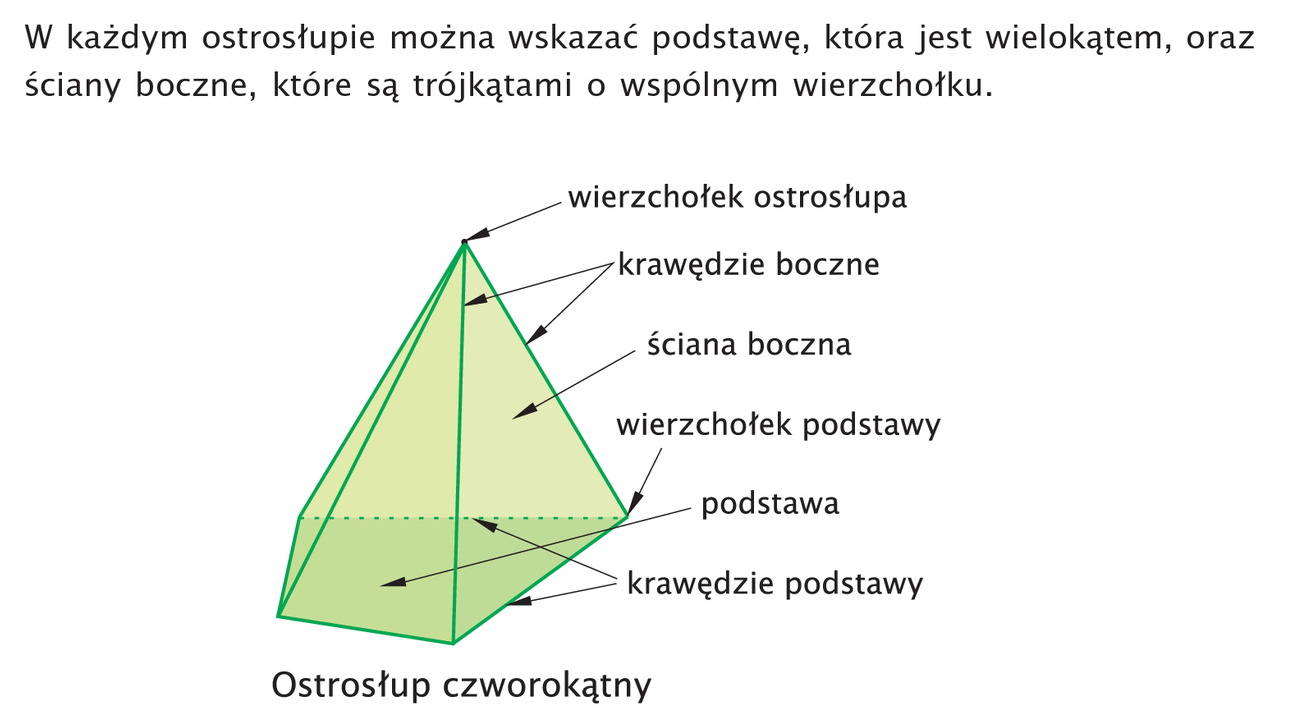 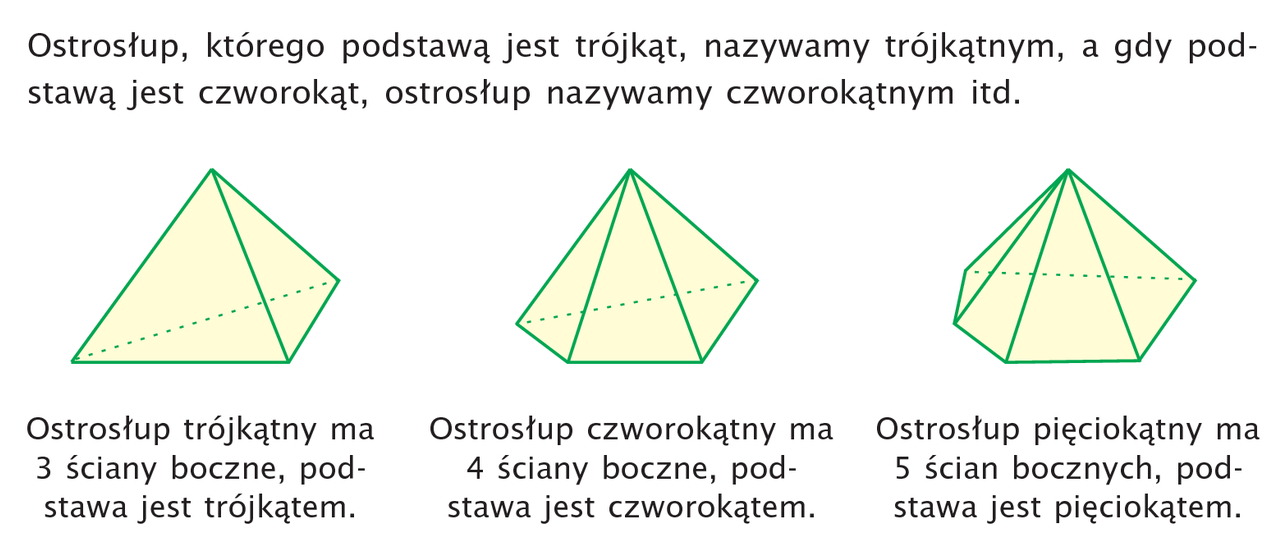 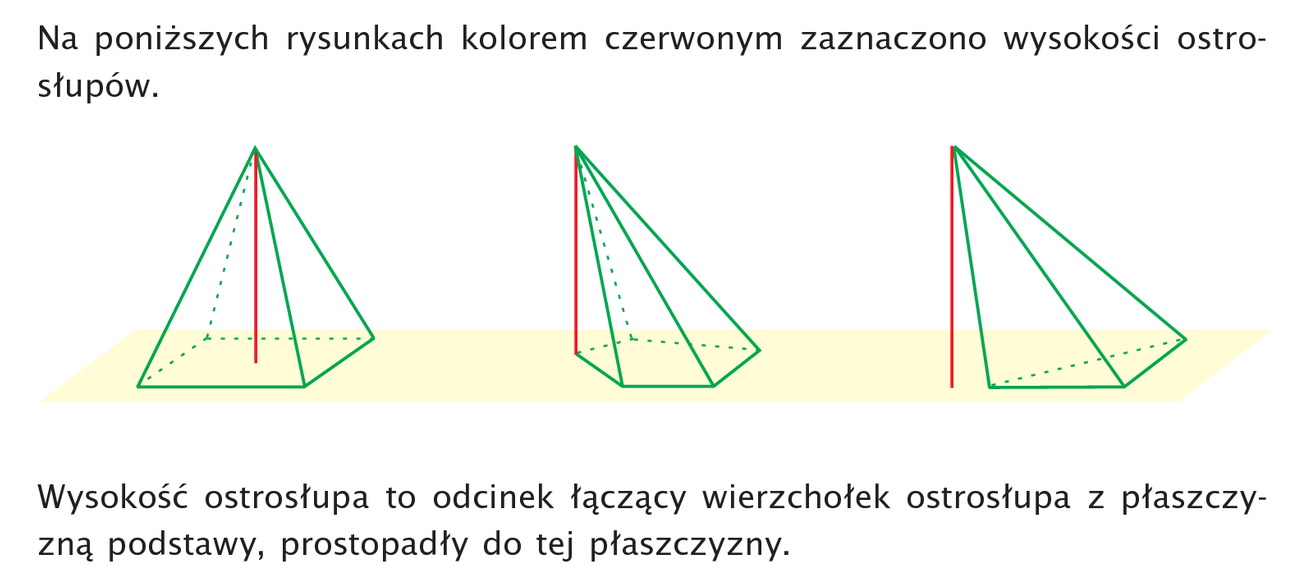 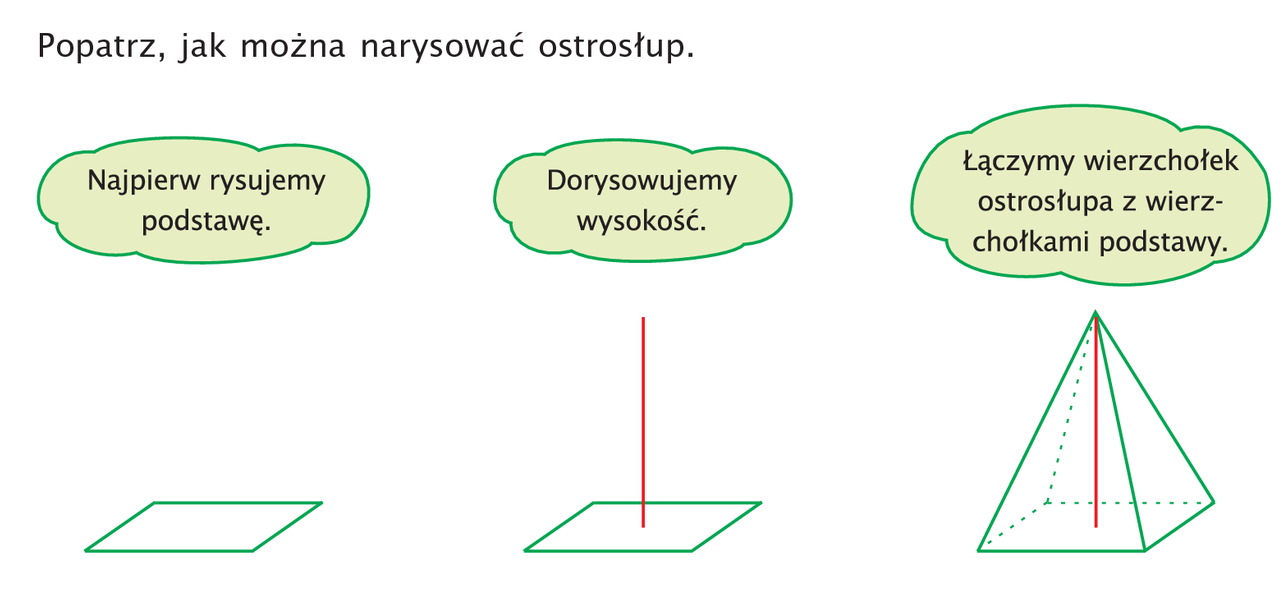 W podstawie należy poprowadzić dwie przekątne, aby znaleźć punkt, z którego będziemy rysować wysokość.Proszę obejrzeć film:https://www.youtube.com/watch?v=UytjOdUshk8 i uzupełnić notatki :- co to czworościan,- ostrosłup prawidłowy,Narysuj ostrosłupy o podstawach: kwadratu, prostokąta i trapezu równoramiennego.